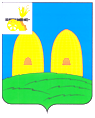 АДМИНИСТРАЦИЯСАВЕЕВСКОГО СЕЛЬСКОГО ПОСЕЛЕНИЯРОСЛАВЛЬСКОГО РАЙОНА СМОЛЕНСКОЙ ОБЛАСТИ П О С Т А Н О В Л Е Н И ЕГлава муниципального образованияСавеевского сельского поселенияРославльского района Смоленской области                                       С.В.ИвановПриложение 1 Исполнение по источникам финансирования дефицита бюджета  Савеевского сельского поселения за 9 месяцев 2018 года (рублей)Приложение № 5к постановлению администрации Савеевского сельского поселения Рославльского района Смоленской области  от 17.10. 2018 года № 29аОтчёт по использованию средств муниципального  дорожного фонда Савеевского сельского поселения Рославльского районаСмоленской области за 9 месяцев  2018 годаот 17.10.2018 г.                                                                               № 29аОб итогах исполнения бюджета Савеевского сельского поселения Рославльского района Смоленской области за 9 месяцев 2018 года     В соответствии с пунктом 5 статьи 264.2  Бюджетного кодекса Российской Федерации,      Администрация Савеевского сельского поселения Рославльского района Смоленской области                                                           п о с т а н о в л я е т:1. Утвердить отчет об исполнении бюджета Савеевского сельского поселения Рославльского района Смоленской области (далее – бюджет Савеевского сельского поселения) за 9 месяцев 2018 года по доходам            в сумме  3 695 662,71 рублей, по расходам в сумме  2 066 178,10 рублей, с превышением доходов над расходами (профицит бюджета) в сумме 1629484,61 рублей.2. Утвердить исполнение за 9 месяцев 2018 года:- по источникам финансирования дефицита бюджета Савеевского сельского поселения согласно приложению 1;- по объему поступлений доходов в бюджет  Савеевского сельского поселения, за исключением безвозмездных поступлений  согласно приложению 2;- по объему безвозмездных поступлений в доход бюджета Савеевского сельского поселения согласно приложению 3;- по расходной части бюджета Савеевского сельского поселения согласно приложению 4.         3.Утвердить отчёт по использованию средств муниципального дорожного фонда Савеевского сельского поселения согласно приложению 5.         4. Настоящее постановление подлежит официальному опубликованию в газете «Рославльская правда» и размещению на официальном сайте Администрации Савеевского сельского поселения  Рославльского района Смоленской области в информационной телекоммуникационной сети «Интернет».к постановлению Администрации Савеевского сельского поселения Рославльского района Смоленской области от 17.10.2018г. № 29аКодНаименование кода группы, подгруппы, статьи, вида источника финансирования дефицитов бюджетов, кода классификации операций сектора государственного управления, относящихся к источникам финансирования дефицитов бюджетов ПланФакт123401 00 00 00 00 0000 000ИСТОЧНИКИ ВНУТРЕННЕГО ФИНАНСИРОВАНИЯ ДЕФИЦИТОВ БЮДЖЕТОВ700 000,00-1 629 484,6101 05 00 00 00 0000 000Изменение остатков средств на счетах по учету средств бюджета700 00,00-1 629 484,6101 05 00 00 00 0000 500Увеличение остатков средств бюджетов-5 107 100,00-3 864 534 ,6501 05 02 00 00 0000 500Увеличение прочих остатков средств бюджетов-5 107 100,00-3 864 534 ,6501 05 02 01 00 0000 510Увеличение прочих остатков денежных средств бюджетов-5 107 100,00-3 864 534 ,6501 05 02 01 10 0000 510Увеличение прочих остатков денежных средств бюджетов сельских поселений-5 107 100,00-3 864 534 ,6501 05 00 00 00 0000 600Уменьшение остатков средств бюджетов5 807 100,002 235 050,0401 05 02 00 00 0000 600Уменьшение прочих остатков средств бюджетов5 807 100,002 235 050,0401 05 02 01 00 0000 610Уменьшение прочих остатков денежных средств бюджетов5 807 100,002 235 050,0401 05 02 01 10 0000 610Уменьшение прочих остатков денежных средств  бюджета сельских  поселений5 807 100,002 235 050,04Приложение №2Приложение №2Приложение №2Приложение №2Приложение №2к  постановлению Администрации Савеевского сельского поселения Рославльского района Смоленской области  от  17.10. 2018г.   № 29ак  постановлению Администрации Савеевского сельского поселения Рославльского района Смоленской области  от  17.10. 2018г.   № 29ак  постановлению Администрации Савеевского сельского поселения Рославльского района Смоленской области  от  17.10. 2018г.   № 29ак  постановлению Администрации Савеевского сельского поселения Рославльского района Смоленской области  от  17.10. 2018г.   № 29ак  постановлению Администрации Савеевского сельского поселения Рославльского района Смоленской области  от  17.10. 2018г.   № 29аОбъём поступлений доходов в бюджет Савеевского сельского поселения Рославльского района Смоленской области, за исключением безвозмездных поступлений за 9 месяцев 2018 год.Объём поступлений доходов в бюджет Савеевского сельского поселения Рославльского района Смоленской области, за исключением безвозмездных поступлений за 9 месяцев 2018 год.Объём поступлений доходов в бюджет Савеевского сельского поселения Рославльского района Смоленской области, за исключением безвозмездных поступлений за 9 месяцев 2018 год.(руб.)(руб.)Код бюджетной классификации Российской ФедерацииНаименование групп, подгрупп и статей доходовУтвержденФактичесФактичес% исполненияКод бюджетной классификации Российской ФедерацииНаименование групп, подгрупп и статей доходовные     бюджетные назначениякое исполнениекое исполнение% исполнения123000 1 001 00000 00 0000 000НАЛОГОВЫЕ И НЕНАЛОГОВЫЕ ДОХОДЫ 3025800,002136311,112136311,1171000 1 001 00000 00 0000 000НАЛОГОВЫЕ И НЕНАЛОГОВЫЕ ДОХОДЫ 3025800,002136311,112136311,1171000 1 001 00000 00 0000 000НАЛОГОВЫЕ И НЕНАЛОГОВЫЕ ДОХОДЫ 3025800,002136311,112136311,1171000 1 001 00000 00 0000 000НАЛОГОВЫЕ И НЕНАЛОГОВЫЕ ДОХОДЫ 3025800,002136311,112136311,1171000 1 01 00000 00 0000 000налоги на прибыль, доходы325700,00248878,88248878,8876,41000 1 01 02000 01 0000 110Налог на доходы физических лиц325700,00248878,88248878,8876,41000 1 03 00000 00 0000 110Налоги на товары (работы, услуги), реализуемые на территории Российской Федерации2288400,001781633,011781633,0177,85000 1 03 02000 01 0000 110Акцизы по подакцизным товарам (продукции), производимым на территории Российской Федерации2288400,001781633,011781633,0177,85000 1 05 00000 00 0000 000НАЛОГИ НА СОВОКУПНЫЙ НАЛОГ31000,00000000 1 05 03010 01 1000 110Единый сельскохозяйственный налог (сумма платежа(перерасчеты,недоимка и задолженность по соответствующему платежу, в том числе по отмененному)31000,00000000 1 06 00000 00 0000 000Налоги на имущество8700,004397,354397,3550,54000 1 06 01000 10 0000 110Налог на имущество физических лиц  8700,004397,354397,3550,54000 1 06 01000 10 0000 110Налог на имущество физических лиц  8700,004397,354397,3550,54000 1 06 01030 10 0000 110Налог на имущество физических лиц,  взимаемый по ставкам, применяемым к объектам налогообложения, расположенным в границах сельских поселений8700,004397,354397,3550,54000 1 06 01030 10 0000 110Налог на имущество физических лиц,  взимаемый по ставкам, применяемым к объектам налогообложения, расположенным в границах сельских поселений8700,004397,354397,3550,54000 1 06 01030 10 0000 110Налог на имущество физических лиц,  взимаемый по ставкам, применяемым к объектам налогообложения, расположенным в границах сельских поселений8700,004397,354397,3550,54000 1 06 01030 10 0000 110Налог на имущество физических лиц,  взимаемый по ставкам, применяемым к объектам налогообложения, расположенным в границах сельских поселений8700,004397,354397,3550,54000 1 06 01030 10 0000 110Налог на имущество физических лиц,  взимаемый по ставкам, применяемым к объектам налогообложения, расположенным в границах сельских поселений8700,004397,354397,3550,54000 1 06 01030 10 0000 110Налог на имущество физических лиц,  взимаемый по ставкам, применяемым к объектам налогообложения, расположенным в границах сельских поселений8700,004397,354397,3550,54000 1 06 01030 10 0000 110Налог на имущество физических лиц,  взимаемый по ставкам, применяемым к объектам налогообложения, расположенным в границах сельских поселений8700,004397,354397,3550,54000 1 06 06000 00 0000 110Земельный налог372000,00101401,87101401,8727,26                                                Приложение №3                                                Приложение №3                                                Приложение №3                                                Приложение №3                                                Приложение №3к постановлению Администрации Савеевского сельского поселения Рославльского района Смоленской области к постановлению Администрации Савеевского сельского поселения Рославльского района Смоленской области к постановлению Администрации Савеевского сельского поселения Рославльского района Смоленской области к постановлению Администрации Савеевского сельского поселения Рославльского района Смоленской области к постановлению Администрации Савеевского сельского поселения Рославльского района Смоленской области от 17.10. 2018г.    № 29аот 17.10. 2018г.    № 29аот 17.10. 2018г.    № 29аот 17.10. 2018г.    № 29аот 17.10. 2018г.    № 29аОбъём безвозмездных поступленийОбъём безвозмездных поступленийОбъём безвозмездных поступленийОбъём безвозмездных поступленийв бюджет Савеевского сельского поселения Рославльского района Смоленской областив бюджет Савеевского сельского поселения Рославльского района Смоленской областив бюджет Савеевского сельского поселения Рославльского района Смоленской областив бюджет Савеевского сельского поселения Рославльского района Смоленской областиза 9 месяцев 2018 годаза 9 месяцев 2018 годаза 9 месяцев 2018 годаза 9 месяцев 2018 года                                                                                                                            (руб)                                                                                                                            (руб)Код бюджетной классификации Российской ФедерацииКод бюджетной классификации Российской ФедерацииНаименование групп, подгрупп и статей доходовСумма, планСумма, планСумма, планСумма, факт% исполнения% исполнения000 2 00 00000 00 0000 000000 2 00 00000 00 0000 000БЕЗВОЗМЕЗДНЫЕ ПОСТУПЛЕНИЯ2081300,002081300,002081300,001559351,6075%75%000 2 02 00000 00 0000 000000 2 02 00000 00 0000 000Безвозмездные поступления от других бюджетов бюджетной системы Российской Федерации2081300,002081300,002081300,001559351,6075%75%000 2 02 10000 00 0000 151000 2 02 10000 00 0000 151Дотации бюджетам субъектов РФ и муниципальных образований 2062900,002062900,002062900,001551800,0075%75%000 2 02 15001 10 0000 151000 2 02 15001 10 0000 151Дотация бюджетам сельских поселений  на выравнивание   бюджетной обеспеченности 2062900,002062900,002062900,001551800,0075%75%000 2 02 30000 00 0000151000 2 02 30000 00 0000151Субвенции бюджетам субъектов РФ и муниципальных образований18400,0018400,0018400,007551,6041%41%000 2 02 35118 10 0000 151 000 2 02 35118 10 0000 151 Субвенции бюджетам сельских поселений на осуществление  первичного воинского учета на территориях, где отсутствуют  военные комиссариаты18400,0018400,0018400,007551,6027%27%ИТОГО ДОХОДОВ2081300,002081300,002081300,001559351,6075%75%Приложение 4Приложение 4Приложение 4Приложение 4Приложение 4к постановлению Администрации Савеевского сельского поселения Рославльского района Смоленской области  от 17.10. 2018г.  № 29ак постановлению Администрации Савеевского сельского поселения Рославльского района Смоленской области  от 17.10. 2018г.  № 29ак постановлению Администрации Савеевского сельского поселения Рославльского района Смоленской области  от 17.10. 2018г.  № 29ак постановлению Администрации Савеевского сельского поселения Рославльского района Смоленской области  от 17.10. 2018г.  № 29ак постановлению Администрации Савеевского сельского поселения Рославльского района Смоленской области  от 17.10. 2018г.  № 29аИсполнение расходной части  бюджета  Савеевского сельского поселенияИсполнение расходной части  бюджета  Савеевского сельского поселенияИсполнение расходной части  бюджета  Савеевского сельского поселенияИсполнение расходной части  бюджета  Савеевского сельского поселенияИсполнение расходной части  бюджета  Савеевского сельского поселенияИсполнение расходной части  бюджета  Савеевского сельского поселенияИсполнение расходной части  бюджета  Савеевского сельского поселенияИсполнение расходной части  бюджета  Савеевского сельского поселенияза 9 месяцев 2018 года.за 9 месяцев 2018 года.за 9 месяцев 2018 года.за 9 месяцев 2018 года.за 9 месяцев 2018 года.за 9 месяцев 2018 года.за 9 месяцев 2018 года.за 9 месяцев 2018 года.Единица измерения: руб.Единица измерения: руб.Единица измерения: руб.Единица измерения: руб.Единица измерения: руб.Единица измерения: руб.Единица измерения: руб.Единица измерения: руб.Единица измерения: руб.Единица измерения: руб.Единица измерения: руб.Единица измерения: руб.Наименование показателяГРБСРазд.Ц.ст.Расх.Уточненная роспись/планУточненная роспись/планКасс. расходКасс. расходКасс. расходИсполнение лимитовИсполнение лимитовНаименование показателяГРБСРазд.Ц.ст.Расх.Уточненная роспись/планУточненная роспись/планКасс. расходКасс. расходКасс. расходИсполнение лимитовИсполнение лимитов    Администрация Савеевского сельского поселения Рославльского района  Смоленской области975000000000000000005 807 100,005 807 100,002 066 178,102 066 178,102 066 178,1035,58%35,58%      ОБЩЕГОСУДАРСТВЕННЫЕ ВОПРОСЫ975010000000000000002 964 600,002 964 600,001 824 589,341 824 589,341 824 589,3461,55%61,55%        Функционирование высшего должностного лица субъекта Российской Федерации и муниципального образования97501020000000000000459 600,00459 600,00150 891,31150 891,31150 891,3132,83%32,83%          Расходы на обеспечение функций органов местного самоуправления97501027610000140000459 600,00459 600,00150 891,31150 891,31150 891,3132,83%32,83%            Расходы на выплаты персоналу в целях обеспечения выполнения функций государственными (муниципальными) органами, казенными учреждениями, органами управления государственными внебюджетными фондами97501027610000140100459 600,00459 600,00150 891,31150 891,31150 891,3132,83%32,83%              Расходы на выплаты персоналу государственных (муниципальных) органов97501027610000140120459 600,00459 600,00150 891,31150 891,31150 891,3132,83%32,83%        Функционирование законодательных (представительных) органов государственной власти и представительных органов муниципальных образований9750103000000000000051 400,0051 400,009 113,109 113,109 113,1017,73%17,73%          Расходы на обеспечение функций органов местного самоуправления9750103762000014000051 400,0051 400,009 113,109 113,109 113,1017,73%17,73%            Расходы на выплаты персоналу в целях обеспечения выполнения функций государственными (муниципальными) органами, казенными учреждениями, органами управления государственными внебюджетными фондами9750103762000014010051 400,0051 400,009 113,109 113,109 113,1017,73%17,73%              Расходы на выплаты персоналу государственных (муниципальных) органов9750103762000014012051 400,0051 400,009 113,109 113,109 113,1017,73%17,73%        Функционирование Правительства Российской Федерации, высших исполнительных органов государственной власти субъектов Российской Федерации, местных администраций975010400000000000002 411 163,302 411 163,301 643 148,231 643 148,231 643 148,2368,15%68,15%          Расходы на обеспечение функций органов местного самоуправления975010477100001400002 411 163,302 411 163,301 643 148,231 643 148,231 643 148,2368,15%68,15%            Расходы на выплаты персоналу в целях обеспечения выполнения функций государственными (муниципальными) органами, казенными учреждениями, органами управления государственными внебюджетными фондами97501047710000140100971 800,00971 800,00735 031,99735 031,99735 031,9975,64%75,64%              Расходы на выплаты персоналу государственных (муниципальных) органов97501047710000140120971 800,00971 800,00735 031,99735 031,99735 031,9975,64%75,64%            Закупка товаров, работ и услуг для обеспечения государственных (муниципальных) нужд975010477100001402001 434 672,771 434 672,77906 988,24906 988,24906 988,2463,22%63,22%              Иные закупки товаров, работ и услуг для обеспечения государственных (муниципальных) нужд975010477100001402401 434 672,771 434 672,77906 988,24906 988,24906 988,2463,22%63,22%            Иные бюджетные ассигнования975010477100001408004 690,534 690,531 128,001 128,001 128,0024,05%24,05%              Уплата налогов, сборов и иных платежей975010477100001408504 690,534 690,531 128,001 128,001 128,0024,05%24,05%        Обеспечение деятельности финансовых, налоговых и таможенных органов и органов финансового (финансово-бюджетного) надзора9750106000000000000019 093,0019 093,0019 093,0019 093,0019 093,00100,00%100,00%          Межбюджетные трансферты, передаваемые бюджету муниципального района на осуществление части полномочий по решению вопросов местного значения Администрацией Савеевского сельского поселения  в соответствии с заключенным соглашением975010681000П019000019 093,0019 093,0019 093,0019 093,0019 093,00100,00%100,00%            Межбюджетные трансферты975010681000П019050019 093,0019 093,0019 093,0019 093,0019 093,00100,00%100,00%              Иные межбюджетные трансферты975010681000П019054019 093,0019 093,0019 093,0019 093,0019 093,00100,00%100,00%        Резервные фонды9750111000000000000021 000,0021 000,000,000,000,000,00%0,00%          Расходы за счет средств резервного фонда Администрации Савеевского сельского поселения Рославльского района Смоленской области9750111890002888000021 000,0021 000,000,000,000,000,00%0,00%            Иные бюджетные ассигнования9750111890002888080021 000,0021 000,000,000,000,000,00%0,00%              Резервные средства9750111890002888087021 000,0021 000,000,000,000,000,00%0,00%        Другие общегосударственные вопросы975011300000000000002 343,702 343,702 343,702 343,702 343,70100,00%100,00%          Уплата членских взносов975011398200004100001 650,001 650,001 650,001 650,001 650,00100,00%100,00%            Иные бюджетные ассигнования975011398200004108001 650,001 650,001 650,001 650,001 650,00100,00%100,00%              Уплата налогов, сборов и иных платежей975011398200004108501 650,001 650,001 650,001 650,001 650,00100,00%100,00%          Прочие расходы, сборы и иные платежи97501139820027030000693,70693,70693,70693,70693,70100,00%100,00%            Закупка товаров, работ и услуг для обеспечения государственных (муниципальных) нужд97501139820027030200693,70693,70693,70693,70693,70100,00%100,00%              Иные закупки товаров, работ и услуг для обеспечения государственных (муниципальных) нужд97501139820027030240693,70693,70693,70693,70693,70100,00%100,00%      НАЦИОНАЛЬНАЯ ОБОРОНА9750200000000000000018 400,0018 400,007 551,607 551,607 551,6041,04%41,04%        Мобилизационная и вневойсковая подготовка9750203000000000000018 400,0018 400,007 551,607 551,607 551,6041,04%41,04%          Осуществление первичного воинского учета на территориях, где отсутсвуют военные комиссариаты9750203981005118000018 400,0018 400,007 551,607 551,607 551,6041,04%41,04%            Расходы на выплаты персоналу в целях обеспечения выполнения функций государственными (муниципальными) органами, казенными учреждениями, органами управления государственными внебюджетными фондами9750203981005118010011 300,0011 300,007 551,607 551,607 551,6066,83%66,83%              Расходы на выплаты персоналу государственных (муниципальных) органов9750203981005118012011 300,0011 300,007 551,607 551,607 551,6066,83%66,83%            Закупка товаров, работ и услуг для обеспечения государственных (муниципальных) нужд975020398100511802007 100,007 100,000,000,000,000,00%0,00%              Иные закупки товаров, работ и услуг для обеспечения государственных (муниципальных) нужд975020398100511802407 100,007 100,000,000,000,000,00%0,00%      НАЦИОНАЛЬНАЯ БЕЗОПАСНОСТЬ И ПРАВООХРАНИТЕЛЬНАЯ ДЕЯТЕЛЬНОСТЬ9750300000000000000050 000,0050 000,000,000,000,000,00%0,00%        Обеспечение пожарной безопасности9750310000000000000050 000,0050 000,000,000,000,000,00%0,00%          Предупреждение и ликвидация последствий  чрезвычайных ситуаций и стихийных бедствий природного и техногенного характера9750310982002290000050 000,0050 000,000,000,000,000,00%0,00%            Закупка товаров, работ и услуг для обеспечения государственных (муниципальных) нужд9750310982002290020050 000,0050 000,000,000,000,000,00%0,00%              Иные закупки товаров, работ и услуг для обеспечения государственных (муниципальных) нужд9750310982002290024050 000,0050 000,000,000,000,000,00%0,00%      НАЦИОНАЛЬНАЯ ЭКОНОМИКА975040000000000000002 318 400,002 318 400,00162 549,24162 549,24162 549,247,01%7,01%        Дорожное хозяйство (дорожные фонды)975040900000000000002 288 400,002 288 400,00132 549,24132 549,24132 549,245,79%5,79%          Мероприятия по содержанию автомобильных  дорог общего пользования и инженерных сооружений на них за счет средств муниципального дорожного фонда975040988000011100002 288 400,002 288 400,00132 549,24132 549,24132 549,245,79%5,79%            Закупка товаров, работ и услуг для обеспечения государственных (муниципальных) нужд975040988000011102002 288 400,002 288 400,00132 549,24132 549,24132 549,245,79%5,79%              Иные закупки товаров, работ и услуг для обеспечения государственных (муниципальных) нужд975040988000011102402 288 400,002 288 400,00132 549,24132 549,24132 549,245,79%5,79%        Другие вопросы в области национальной экономики9750412000000000000030 000,0030 000,0030 000,0030 000,0030 000,00100,00%100,00%          Расходы за счет средств резервного фонда Администрации Савеевского сельского поселения Рославльского района Смоленской области9750412890002888000030 000,0030 000,0030 000,0030 000,0030 000,00100,00%100,00%            Закупка товаров, работ и услуг для обеспечения государственных (муниципальных) нужд9750412890002888020030 000,0030 000,0030 000,0030 000,0030 000,00100,00%100,00%              Иные закупки товаров, работ и услуг для обеспечения государственных (муниципальных) нужд9750412890002888024030 000,0030 000,0030 000,0030 000,0030 000,00100,00%100,00%      ЖИЛИЩНО-КОММУНАЛЬНОЕ ХОЗЯЙСТВО97505000000000000000455 700,00455 700,0071 487,9271 487,9271 487,9215,69%15,69%        Благоустройство97505030000000000000455 700,00455 700,0071 487,9271 487,9271 487,9215,69%15,69%          Озеленение территории сельского поселения975050388000032100004 000,004 000,000,000,000,000,00%0,00%            Закупка товаров, работ и услуг для обеспечения государственных (муниципальных) нужд975050388000032102004 000,004 000,000,000,000,000,00%0,00%              Иные закупки товаров, работ и услуг для обеспечения государственных (муниципальных) нужд975050388000032102404 000,004 000,000,000,000,000,00%0,00%          Организация содержания мест захоронения в сельских поселениях9750503880000322000050 000,0050 000,000,000,000,000,00%0,00%            Закупка товаров, работ и услуг для обеспечения государственных (муниципальных) нужд9750503880000322020050 000,0050 000,000,000,000,000,00%0,00%              Иные закупки товаров, работ и услуг для обеспечения государственных (муниципальных) нужд9750503880000322024050 000,0050 000,000,000,000,000,00%0,00%          Уличное освещение территории сельского поселения97505038800003230000127 500,00127 500,0025 357,7825 357,7825 357,7819,89%19,89%            Закупка товаров, работ и услуг для обеспечения государственных (муниципальных) нужд97505038800003230200127 500,00127 500,0025 357,7825 357,7825 357,7819,89%19,89%              Иные закупки товаров, работ и услуг для обеспечения государственных (муниципальных) нужд97505038800003230240127 500,00127 500,0025 357,7825 357,7825 357,7819,89%19,89%          Прочие мероприятия по благоустройству территории сельского поселения97505038800003240000200 000,00200 000,000,000,000,000,00%0,00%            Закупка товаров, работ и услуг для обеспечения государственных (муниципальных) нужд97505038800003240200200 000,00200 000,000,000,000,000,00%0,00%              Иные закупки товаров, работ и услуг для обеспечения государственных (муниципальных) нужд97505038800003240240200 000,00200 000,000,000,000,000,00%0,00%          Организация временного трудоустройства  безработных граждан9750503982002390000074 200,0074 200,0046 130,1446 130,1446 130,1462,17%62,17%            Закупка товаров, работ и услуг для обеспечения государственных (муниципальных) нужд9750503982002390020074 200,0074 200,0046 130,1446 130,1446 130,1462,17%62,17%              Иные закупки товаров, работ и услуг для обеспечения государственных (муниципальных) нужд9750503982002390024074 200,0074 200,0046 130,1446 130,1446 130,1462,17%62,17%ВСЕГО РАСХОДОВ:ВСЕГО РАСХОДОВ:ВСЕГО РАСХОДОВ:ВСЕГО РАСХОДОВ:ВСЕГО РАСХОДОВ:5 807 100,005 807 100,002 066 178,102 066 178,102 066 178,1035,58%35,58%Остаток средств дорожного фонда на 01.01.2018                               4 069 913,67Остаток средств дорожного фонда на 01.01.2018                               4 069 913,67Остаток средств дорожного фонда на 01.01.2018                               4 069 913,67планфактДоходы дорожного фонда2 288 400,001 781 633,01Расходы дорожного фонда, в т.ч. по объектам:132 549,24Остаток средств дорожного фонда на 01 октября  2018 г.5 718 997,44